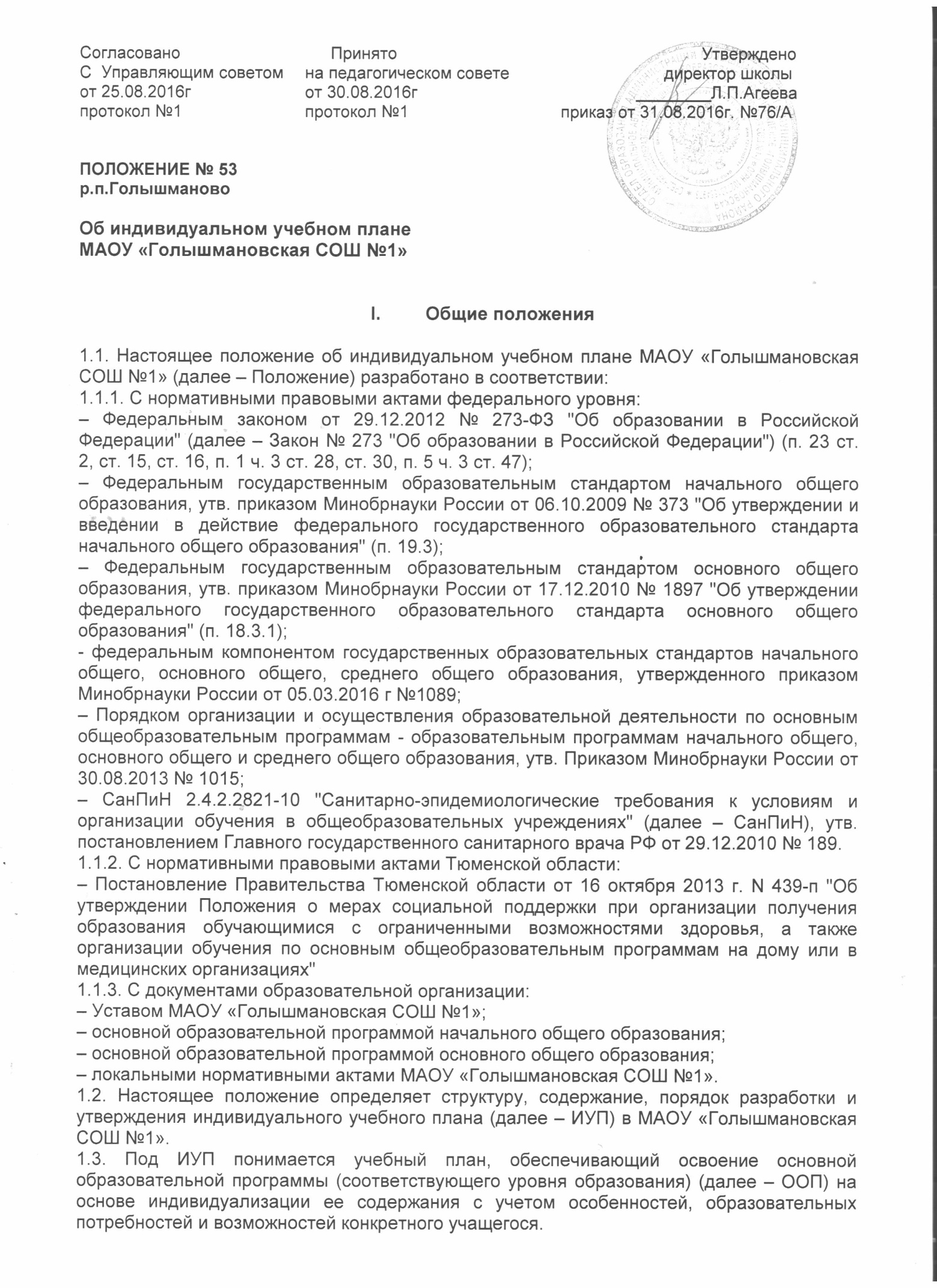 1.4. ИУП является составной частью ООП соответствующего уровня образования и призван: – обеспечить развитие потенциала молодых талантов и мотивированных учащихся, –обеспечить учет индивидуальных особенностей образования детей с ограниченными возможностями здоровья (далее – ОВЗ); – обеспечить освоение основной образовательной программы детьми при наличии трудностей обучения или находящихся в особой жизненной ситуации.1.5. Обучение обучающихся по ИУП есть вид освоения обучающимися основных общеобразовательных и адаптированных программ соответствующего уровня образования самостоятельно под контролем педагога с последующей аттестацией согласно Положению о промежуточной аттестации обучающихся. 1.6. Требования, предъявляемые к ИУП следующие: 1.6.1 ИУП разрабатывается на уровень образования (перспективный ИУП) или учебный год (текущий ИУП) и должен содержать: – обязательные предметные области и учебные предметы соответствующего уровня общего образования; – учебные предметы, курсы, дисциплины (модули), выбираемые учащимися и (или) родителями (законными представителями); – внеурочную деятельность в финансируемом объеме. 1.6.2. Реализуется в полном объеме в течение учебного года (или срока, на который утвержден) согласно расписанию, при необходимости с применением электронного обучения и дистанционных образовательных технологий. 1.6.3. ИУП реализует право обучающихся на получение образования в объеме, установленном ФГОС общего образования соответствующего уровня с максимальной учебной нагрузкой, соответствующей требованиям СанПиН 2.4.2.2821-10. 1.6.4. ИУП реализует право обучающихся, нуждающихся в длительном лечении, детей-инвалидов, которые по состоянию здоровья не могут посещать ОУ, с согласия их родителей (законных представителей). 1.7. ИУП разрабатывается и утверждается не позднее 1 сентября нового учебного года. При наличии объективных причин (медицинские показания, трудная жизненная ситуация) допускается разработка и утверждение ИУП в иные сроки. 1.8. ИУП является самостоятельным и (или) в составе ООП соответствующего уровня образования объектом внутришкольного контроля в соответствии с планом работы МАОУ «Голышмановская СОШ №1», в иных случаях – других видов контроля (оперативного, внешнего и т. п.). 1.9. Положение об ИУП принимается педагогическим советом, в соответствии с порядком, предусмотренным частью 2–3 статьи 30 Закона № 273-ФЗ "Об образовании в Российской Федерации», проходит процедуру согласования с Управляющим советом школы и утверждается приказом директора ОУ. 1.11. В настоящее положение в установленном порядке могут вноситься изменения и (или) дополнения. Цели, задачи ИУП2.1. Основной целью реализации ИУП является удовлетворение образовательных потребностей и поддержка молодых талантов, мотивированных учащихся, детей с ОВЗ, иных обучающихся посредством выбора оптимального набора учебных предметов, курсов, дисциплин (модулей), темпов и сроков их освоения, а также форм обучения, темпов и сроков их освоения. 2.2. Достижение основной цели ИУП при осуществлении основной деятельности обеспечивается через решение следующих основных (сопровождающих) целей реализации ИУП: 2.2.1. Создание условий для реализации ООП для обучающихся, выразивших желание: – достижения высоких результатов по направлениям развития личности (спортивного,  художественно-эстетического  и др.); – предпрофильной подготовки, самоопределения учащихся в выборе будущей профессии; – достижение творческих успехов (участие в конкурсах регионального, всероссийского, международного масштаба); 2.2.2. Установление равного доступа к полноценному образованию различным категориям обучающихся в соответствии с их способностями, индивидуальными склонностями и потребностями, в том числе детей с дезадаптацией, неспособностью к освоению образовательных программ в условиях большого детского коллектива, для детей имеющих ограничения по здоровью. 2.3. Основными задачами ИУП являются: – поддержка молодых талантов и мотивированных учащихся; – поддержка детей с ОВЗ; –поддержка детей, находящихся в трудной жизненной ситуации; – обеспечение преемственности между общим и профессиональным образованием; – обеспечение доступа к дополнительному образованию детей с дезадаптацией в рамках большого коллектива, детей, имеющих ограничения по здоровью; – реализация предпрофильной подготовки обучающихся.2.4. Основными принципами реализации ИУП  являются: – дифференциация; – вариативность;  – индивидуализация. Структура и содержание ИУП3.1. Структура ИУП определяется образовательной организацией самостоятельно с учетом требований ФГОС соответствующего уровня общего образования. 3.2. Содержание ИУП соответствующего уровня общего образования должно: – обеспечивать преемственность содержания ООП соответствующего уровня образования/образовательной программы ОУ; – соответствовать направленности (профиля) образования ОУ; – отвечать требованиям федерального государственного образовательного стандарта общего образования; – отвечать требованиям федерального компонента государственного образовательного стандарта; – соответствовать содержанию ООП  соответствующего уровня образования; – отражать специфику и традиции ОУ; – удовлетворять запросы участников образовательных отношений. 3.3. Содержание ИУП начального общего образования определяется: 3.3.1. Обязательными предметными областями и учебными предметами: – филология (русский язык, литературное чтение, иностранный язык, второй иностранный язык); – математика и информатика (математика); – обществознание и естествознание (окружающий мир); –основы религиозных культур и светской этики; – искусство (изобразительное искусство, музыка); – технология (технология); – физическая культура (физическая культура). 3.3.2. Учебными предметами, курсами, дисциплинами (модулями), выбираемыми учащимися и (или) родителями (законными представителями). 3.4. Содержание ИУП основного общего образования определяется: 3.4.1.Обязательными предметными областями и учебными предметами: – филология (русский язык, литература, иностранный язык, второй иностранный язык); – общественно-научные предметы (история России, всеобщая история, обществознание, география); – математика и информатика (математика, алгебра, геометрия, информатика); – естественно-научные предметы (физика, биология, химия); – искусство (изобразительное искусство, музыка); – технология (технология); – физическая культура и основы безопасности жизнедеятельности (физическая культура, основы безопасности жизнедеятельности). 3.4.2. Учебными предметами, курсами, дисциплинами (модулями), выбираемыми учащимися и (или) родителями (законными представителями). 3.5. Содержание ИУП среднего общего образования определяется. 3.5.1. Обязательными предметными областями и учебными предметами: – филология, включающая учебные предметы: "Русский язык и литература" (базовый и углубленный уровни); "Родной (нерусский) язык и литература" (базовый и углубленный уровни); – иностранные языки, включающая учебные предметы: "Иностранный язык" (базовый и углубленный уровни); "Второй иностранный язык" (базовый и углубленный уровни); – общественные науки, включающая учебные предметы: "История" (базовый и углубленный уровни); "География" (базовый и углубленный уровни); "Экономика" (базовый и углубленный уровни); "Право" (базовый и углубленный уровни); "Обществознание" (базовый уровень); "Россия в мире" (базовый уровень); – математика и информатика, включающая учебные предметы: "Математика: алгебра и начала математического анализа, геометрия" (базовый и углубленный уровни); "Информатика" (базовый и углубленный уровни); – естественные науки, включающие учебные предметы: "Физика" (базовый и углубленный уровни); "Химия" (базовый и углубленный уровни); "Биология" (базовый и углубленный уровни); "Естествознание" (базовый уровень); – физическая культура, экология и основы безопасности жизнедеятельности, включающая учебные предметы: "Физическая культура" (базовый уровень); - "Экология" (базовый уровень); "Основы безопасности жизнедеятельности" (базовый уровень). 3.5.2. Дополнительными учебными предметами, курсами по выбору обучающимися, предлагаемые образовательной организацией в соответствии со спецификой и возможностями (вписать нужное) ("Астрономия", "Искусство", "Психология", "Технология", "Дизайн", "История родного края", "Экология моего края"). 3.5.3. Интегрированными учебными предметами "Естествознание", "Обществознание", "Россия в мире", "Экология". 3.5.4. Учебными предметами, курсами, дисциплинами (модулями), выбираемыми учащимися и (или) родителями (законными представителями). 3.5.5. Индивидуальным проектом. Порядок формирования и утверждения ИУП4.1. Порядок разработки ИУП  включает следующее. 4.1.1. Организационные процедуры, формирующие ИУП включают: – анкетирование обучающихся и (или) их родителей (законных представителей) по выявлению индивидуальных образовательных запросов; – обработка и анализ полученной информации в течение 4 четверти, по итогам которой заместитель директора по учебной работе готовит соответствующий документ заказа на ИУП; – проведение при необходимости консультаций для обучающихся и (или) их родителей (законных представителей); –оформление документации (бланк заказа на ИУП, заявление) обучающимися и (или) родителями (законными представителями) по итогам обобщения информации; – обсуждение и утверждение педсоветом проекта ИУП; – составление расписания с учетом нормативов допустимой учебной нагрузки (СанПин) и ресурсных возможностей ОУ. 4.1.2. Основанием формирования ИУП является решение педагогического совета, закрепленное приказом по ОУ "О формировании индивидуального учебного плана на 20__/__ учебный год", издаваемого в мае – августе текущего учебного года или ИУП на определенный период для обучающихся с ОВЗ. 4.2. Порядок утверждения ИУП включает следующие этапы. 4.2.1. ИУП утверждается не позднее 1 сентября нового учебного года. При наличии объективных причин (медицинские показания, трудная жизненная ситуация) допускается разработка и утверждение ИУП в иные сроки. 4.2.2. Обсуждение проектов(а)/макетов(а) ИУП на заседании педагогического совета на предмет соответствия ООП соответствующего уровня или педагогической целесообразности по итогам обсуждения которого готовится информационная справка или выносится решение о соответствии требованиям, предъявляемых настоящим положением к ИУП; после обсуждения на заседании педагогического совета рассматривается Управляющим советом и утверждается соответствующим приказом. 4.3. Педагоги, которые будут работать с учащимися, реализующими ИУП, разрабатывают рабочие программы учебных предметов, курсов, модулей в соответствии с Положением о рабочей программе учебного предмета, курса, модуля (дисциплины). 4.4. Порядок внесения изменений и (или) дополнений в ИУП включает следующее. - Изменения могут быть внесены ИУП только при соблюдении следующих условий: - при сохранении общей нагрузки по предметам федерального компонента в соответствии с нормами СанПиН. - при отсутствии у учащегося академических задолженностей за предшествующий период обучения по той программе, от освоения которой он отказывается. 4.4.1. Все изменения и (или) дополнения, вносимые в ИУП в течение учебного года, должны быть согласованы с заместителем директора по учебной работе и закреплены приказом по ОУ.V. Финансовое обеспечение ИУП5.1. Финансовое обеспечение ИУП осуществляется за счет бюджетных средств в рамках финансового обеспечения реализации основной образовательной программы соответствующего уровня образования. 5.2. Оплата труда педагогических работников, привлекаемых для реализации ИУП, осуществляется согласно учебной нагрузке (тарификации). . Порядок реализации ИУП и его документационное оформление6.1. Реализация ИУП  является обязательным для обучающегося/обучающихся и регулируется настоящим положением. 6.2. Диспетчер образовательного учреждения составляет расписание, отвечающее совокупному объему учебной нагрузки и внеурочной деятельности с учетом требований СанПин. 6.3. Оформление школьной документации (классного журнала, журналов внеурочной деятельности и т. п.) осуществляется в установленном ОУ порядке. 